FRANÇAIS A1SALUTIONSComplétez le dialogue avec les audios situés dans la section des ressources.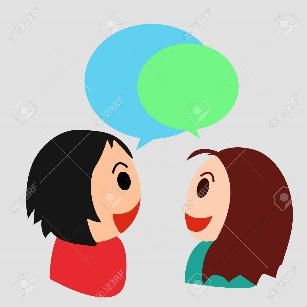 –_______ ________, comment allez-vous ?– Très bien, merci________Lamarck. Et vous ?– _______, merci.– Il fait beau n’est-ce pas ?– Oh oui, et quelle chaleur !– Oui, il n’y a plus de saisons ! D’ailleurs, mon cousin…– Ah ! on est arrivés. Et bien,_________ Monsieur Dumoulin…– Euh oui, _________ Madame et __________.– De même!– _______,…La conversation est-elle formelle ou informelle ?